Об утверждении схемы многомандатных избирательных округовпо выборам депутатов Совета сельского поселения Енгалышевский сельсовет муниципального района Чишминский район Республики Башкортостан 	В соответствии со статьей 18 Федерального закона от 12 июня 2002 года № 67-ФЗ «Об основных гарантиях избирательных прав и права на участие в референдуме граждан Российской Федерации», статьей 15 Кодекса Республики Башкортостан о выборах, частью 2 статьи 7, частью 4 статьи 18 Устава сельского поселения Енгалышевский сельсовет муниципального района Чишминский район Республики Башкортостан, рассмотрев решение территориальной избирательной комиссии муниципального района Чишминский район Республики Башкортостан с полномочиями  избирательной комиссии сельского поселения Енгалышевский сельсовет муниципального района Чишминский район Республики Башкортостан от     7 марта 2023 года  № 73/6-5 «Об определении новой схемы многомандатных избирательных округов для проведения выборов депутатов Совета сельского поселения Енгалышевский сельсовет муниципального района Чишминский район Республики Башкортостан», в связи с изменением числа депутатов Совета сельского поселения Енгалышевский сельсовет муниципального района Чишминский район Республики Башкортостан, Совет сельского поселения Енгалышевский сельсовет муниципального района Чишминский район Республики Башкортостан р е ш и л:1. Утвердить новую схему многомандатных избирательных округов по выборам депутатов Совета сельского поселения Енгалышевский сельсовет муниципального района Чишминский район Республики Башкортостан и ее графическое изображение согласно приложениям №№ 1, 2 к настоящему решению.        	 2. Признать утратившими силу решения Совета сельского поселения Енгалышевский сельсовет муниципального района Чишминский район Республики Башкортостан: - от 10 апреля 2015 года № 30 «Об утверждении схемы избирательных округов по выборам депутатов Совета сельского поселения Енгалышевский сельсовет муниципального района Чишминский район Республики Башкортостан».3. Настоящее решение обнародовать путем размещения на информационном стенде Администрации сельского поселения, расположенном по адресу: Республика Башкортостан, Чишминский район, с. Енгалышево, ул. Манаева,13, и на официальном сайте Администрации сельского поселения Енгалышевский сельсовет муниципального района Чишминский район Республики Башкортостан: http://engalys.ru/, не позднее чем через пять дней после ее утверждения.4. Направить настоящее решение в территориальную избирательную комиссию муниципального района Чишминский район Республики Башкортостан.Глава сельского поселенияЕнгалышевский сельсовет						Ф.Г. Бадретдинов Приложение № 1 к решению Совета сельского поселения Енгалышевский сельсоветмуниципального района Чишминскийрайон Республики Башкортостанот 14 марта 2023 г. № 11СХЕМАмногомандатных избирательных округов по выборам депутатов Совета сельского поселения Енгалышевский сельсовет муниципального района Чишминский район Республики БашкортостанПятимандатный избирательный округ № 1Входит:  с. Енгалышево, д. Борискино, д. Лентовка;СНО: Березка, Нива  Избирателей – 436 чел.Трехмандатный избирательный округ № 2Входит:  с. Балагушево, д. Сабурово, д. Семеновка; СНО Росинка;СНТ: Флора, Цветочная Избирателей – 237 чел.Приложение № 2 к решению Совета сельского поселения Енгалышевский сельсоветмуниципального района Чишминскийрайон Республики Башкортостанот 14 марта 2023 г. № 11Графическое изображение схемымногомандатных избирательных округов по выборам депутатов Совета сельского поселения Енгалышевский сельсовет муниципального района Чишминский район Республики Башкортостан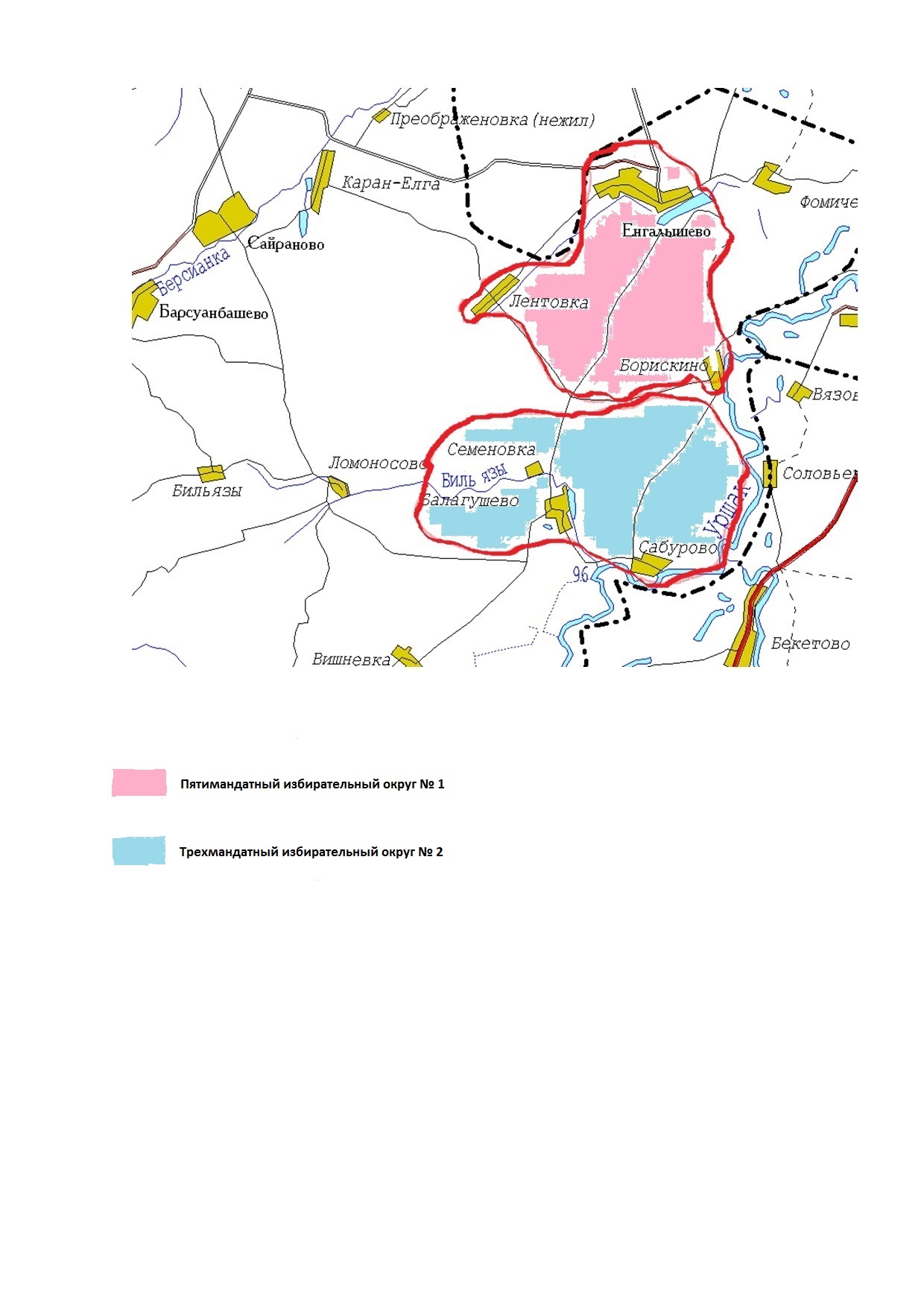 Баш[ортостан Республика]ыШишм^ районныМУНИЦИПАЛЬ районнын ЕЕнгалыш ауыл советы ауыл биЛ^м^е советы 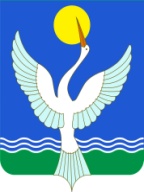 СОВЕТСЕЛЬСКОГО ПОСЕЛЕНИЯЕнгалышевский сельсоветМУНИЦИПАЛЬНОГО РАЙОНАЧишминскИЙ районРеспублики Башкортостан[арар         14 март 2023 й. № 11          решение        14 марта 2023 г.